
РЕШЕНИЕ

№ 17222
София, 19.12.2013

В ИМЕТО НА НАРОДА
Върховният административен съд на Република България - Трето отделение, в съдебно заседание на осемнадесети декември две хиляди и тринадесета година в състав:

Производството по чл. 208 и сл. от АПК е образувано по касационна жалба на Общински съвет Севлиево, чрез председателя Явор Кънчев Памукчиев, срещу решение № 29 от 07.05.2013 година по адм.д. № 4 / 2013 година на Административен съд Габрово с доводи, че е неправилно, поради което следва да бъде отменено със законните последици.
Ответникът „ИДЕАЛ СТАНДАРТ – ВИДИМА” АД, гр. Севлиево, представляван от изпълнителния директор Красимир Христов Копчев, чрез процесуалния си представител адвокат Николина Николова – Генова, поддържа, че касационната жалба е неоснователна и затова следва да бъде оставена без уважение, с присъждане на направените разноски по делото.
Представителят на Върховна административна прокуратура дава заключение, че не са налице касационни основания и затова решението следва да бъде оставено в сила.
Върховният административен съд, като взе предвид становищата на страните и провери решението при спазване разпоредбата на чл. 218 от АПК, прие за установено следното:
Касационната жалба е подадена в срок от надлежна страна и е процесуално допустима.
Разгледана по същество е НЕОСНОВАТЕЛНА.
С посоченото решение, в производство по чл. 185 и сл. от АПК, е отменен чл. 15 ал. 1 от Наредбата за определянето и администрирането на местните такси и цени на услуги на територията на община Севлиево, прието с Решение № 184 от 31.10.2012 година по протокол № 14 от същата дата на Общински съвет Севлиево.
Прието е, че е налице отменителното основание на чл. 146 т. 2 и т. 4 във връзка с чл. 196 от АПК – неспазване на установената форма и противоречие с материалния закон, поради което жалбата е основателна и като такава следва да бъде уважена.
Спорът е разгледан и решен при спазване на съдопроизводствените правила. При наличие на относимите доказателства, които са анализирани подробно и задълбочено, са направени обосновани и законосъобразни изводи, които се споделят от настоящата инстанция.
По делото правилно е прието, че процесната Наредба е подзаконов нормативен акт по смисъла на чл. 75 ал. 1 от АПК, тъй като съдържа административноправни норми, отнася се за неопределен и неограничен брой адресати и има многократно правно действие. Видно от приложените писмени доказателства, „ИДЕАЛ СТАНДАРТ – ВИДИМА” АД, гр. Севлиево, е от кръга на лицата, визирани в чл. 186 от АПК, поради което оспорването е допустимо. Същото е и основателно. С приемането на новата Наредба, редакцията на така оспорената разпоредба на чл. 15 ал. 1 е със следното съдържание: - „Размерът на таксата за битови отпадъци за имоти на физически и юридически лица се определя в размер пропорционален в промил на данъчната оценка, определена съгласно чл. 20 и чл. 21 от Закона за местните данъци и такси.” Предвид липсата на мотиви, не може да се направи извод поради какви причини Общинският съвет е приел размерът на таксата да се определя по реда на чл. 67 ал. 2 от ЗМДТ, както и в какво се състои невъзможността същата да се определя по реда на ал. 1 от същата разпоредба. Мотивите в предложението на Кмета на общината не съответстват на изискванията, заложени в разпоредбата на чл. 28 ал. 2 от ЗНА. С оглед служебното начало в административния процес и разпределението на доказателствената тежест по реда на чл. 170 ал. 1 от АПК, с определение № 15 от 17.01.2013 година съдът е дал подробни указания на Общинския съвет да представи доказателства, обсуславящи приемането на оспорената разпоредба, но въпреки дадената му възможност, той не е сторил това. Липсата на доказателства, събрани в хода на административното производство по приемането на чл. 15 ал. 1 от новата Наредба, които като съпътстващи издаването на акта са част от мотивите, обуславят незаконосъобразността на тази разпоредба. 
Предвид изложеното, обосновано и законосъобразно е прието, че са налице основанията за оспорване по чл. 146 т. 2 и т. 4 от АПК.
Решението е валидно, допустимо и правилно и затова следва да бъде оставено в сила.
При този изход на делото, на ответника следва да се присъдят направените разноски за тази инстанция в размер на сумата 750.00 лева, представляваща заплатено адвокатско възнаграждение.
Мотивиран от изложеното и на основание чл. 221 ал. 2 предложение първо от АПК, Върховният административен съд, Трето отделение РЕШИ:

ОСТАВЯ В СИЛА решение № 29 от 07.05.2013 година по адм.д. № 4 / 2013 година на Административен съд Габрово.
ОСЪЖДА Общински съвет Севлиево, представляван от председателя Явор Кънчев Памукчиев, да заплати на „ИДЕАЛ СТАНДАРТ – ВИДИМА” АД, гр. Севлиево, представляван от изпълнителния директор Красимир Христов Копчев, сумата 750.00 / седемстотин и петдесет / лева, направени разноски по делото.
РЕШЕНИЕТО е окончателно.С.Х.ПРЕДСЕДАТЕЛ:ВАНЯ ПУНЕВАЧЛЕНОВЕ:СРЕБРИНА ХРИСТОВА
ПЕТЪР СТОЯНОВпри секретар Соня Методиева и с участиетона прокурора Симона Поповаизслуша докладванотоот съдиятаСРЕБРИНА ХРИСТОВА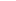 по адм. дело № 9148/2013. 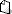 по адм. дело № 9148/2013. по адм. дело № 9148/2013. Вярно с оригинала, ПРЕДСЕДАТЕЛ:/п/ Ваня Пуневасекретар: ЧЛЕНОВЕ:/п/ Сребрина Христова
/п/ Петър Стоянов